Publicado en Madrid el 15/02/2023 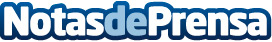 Allianz Partners apuesta por una temporada de esquí seguraLa entidad comparte algunas consideraciones a tener en cuenta por esquiadores y practicantes de snowboard para la temporada de inverno 2023Datos de contacto:Prensa Allianz Partners639269253Nota de prensa publicada en: https://www.notasdeprensa.es/allianz-partners-apuesta-por-una-temporada-de_1 Categorias: Nacional Entretenimiento Esquí Seguros http://www.notasdeprensa.es